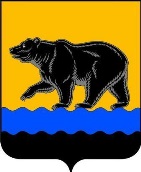 Администрация  города НефтеюганскаКОМИТЕТ ФИЗИЧЕСКОЙ КУЛЬТУРЫ И СПОРТАРАСПОРЯЖЕНИЕ	04.05.2016 					                                                         №   57г.НефтеюганскОб итогах проведения независимой оценки качества работы учреждений,  подведомственных комитету физической культуры и спорта администрации города НефтеюганскаВ соответствии с распоряжением комитета физической культуры и спорта администрации города Нефтеюганска от 23.03.2016 № 33-р «Об изучении уровня удовлетворённости качеством работы организаций, оказывающих социальные услуги в сфере физической культуры и спорта города Нефтеюганска», на основании представленных отчётов о проведении независимой оценки качества работы учреждений, подведомственных комитету физической культуры и спорта администрации города Нефтеюганска (далее - Учреждения):1.Утвердить результаты социологического опроса населения по изучению уровня удовлетворённости качеством предоставления услуг в сфере физической культуры и спорта и рейтинг Учреждений дополнительного образования по уровню удовлетворённости качеством предоставления услуг, на основании заключения Общественного совета по спорту города Нефтеюганска от 28.04.2016, согласно приложению  1.2.Утвердить результаты социологического опроса населения по изучению уровня удовлетворённости качеством предоставления услуг в сфере физической культуры и спорта и рейтинг Учреждений физкультурно-спортивной направленности по уровню удовлетворённости качеством предоставления услуг, на основании заключения Общественного совета по спорту города Нефтеюганска от 28.04.2016, согласно приложению  2.3.Документоведу В.И.Антонович обеспечить рассылку настоящего распоряжения в трёхдневный срок со дня его подписания в Учреждения.4.Руководителям Учреждений (К.С.Черных, А.А.Казаков, И.Н.Тарасова, В.В.Анисимов, А.В.Каралюс, В.Ю.Кузин): 4.1.Довести до сведения работников Учреждений итоги проведения соцопроса.4.2.Провести анализ итогов независимой оценки качества работы Учреждений.4.3.Определить методы по улучшению деятельности Учреждений с целью повышения удовлетворенности потребителей качеством услуг в сфере физической культуры и спорта.5.Контроль исполнения настоящего распоряжения оставляю за собой. 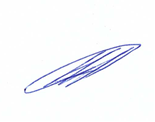 Председатель                                                                         Ю.И. Рудзинский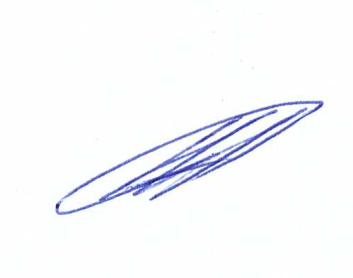 Приложение  1 к Распоряжению от 04.05.2016 № 57Результаты социологического опроса населения по изучению уровня удовлетворённости качеством предоставления услуг в сфере физической культуры и спорта учреждений дополнительного образования, подведомственных комитету физической культуры и спорта администрации города НефтеюганскаРейтинг учреждений дополнительного образования, подведомственных комитету физической культуры и спорта администрации города Нефтеюганска, по итогам проведения независимой оценки качества предоставления услуг населениюПриложение  2 к Распоряжению от 04.05.2016  №  57Результаты социологического опроса населения по изучению уровня удовлетворённости качеством предоставления услуг в сфере физической культуры и спорта  учреждений физкультурно-спортивной направленности, подведомственных комитету физической культуры и спорта администрации города НефтеюганскаРейтинг учреждений физической культуры и спорта, подведомственных комитету физической культуры и спорта администрации города Нефтеюганска, по итогам проведения независимой оценки качества предоставления услуг населению№ п/пОрганизацияОценка уровня открытости и доступности информации об учрежденииОценка уровня комфортности условий для осуществления деятельностиОценка уровня психологического микроклимата в учреждении и компетентности работниковОценка уровня удовлетворённости качеством оказания услугДополнительные баллы, начисленные /снятые Общественным советом по спорту за качество проведения соцопросаИтоговый балл1Муниципальное бюджетное образовательное учреждение дополнительного образования детей «Специализированная детско-юношеская спортивная школа олимпийского резерва по биатлону»36 баллов56 баллов98 %92 %+ 5,299,22Муниципальное бюджетное учреждение дополнительного образования «Специализированная детско-юношеская спортивная школа олимпийского резерва по дзюдо»39 баллов46 баллов98 %97 %+ 3,396,63Нефтеюганское городское муниципальное образовательное автономное  учреждение дополнительного образования детей специализированная детско-юношеская спортивная школа олимпийского резерва «Сибиряк»34 балла50 баллов94 %85 %+ 2,089,74Муниципальное бюджетное учреждение дополнительного образования «Специализированная детско-юношеская спортивная школа олимпийского резерва «Спартак»37 баллов46 баллов96 %89 %- 1,587,8Место Учреждение Баллы 1Муниципальное бюджетное образовательное учреждение дополнительного образования детей «Специализированная детско-юношеская спортивная школа олимпийского резерва по биатлону»99,22Муниципальное бюджетное учреждение дополнительного образования «Специализированная детско-юношеская спортивная школа олимпийского резерва по дзюдо»96,63Нефтеюганское городское муниципальное образовательное автономное  учреждение дополнительного образования детей специализированная детско-юношеская спортивная школа олимпийского резерва «Сибиряк»89,74Муниципальное бюджетное учреждение дополнительного образования «Специализированная детско-юношеская спортивная школа олимпийского резерва «Спартак»87,8№ п/пОрганизацияОценка уровня открытости и доступности информации об учрежденииОценка качества оказания учреждением социальных услугОценка результативности оказания учреждением социальных услугОценка уровня удовлетворённости качеством оказания услугДополнительные баллы, начисленные /снятые Общественным советом по спорту за качество проведения соцопросаИтоговый балл1Муниципальное бюджетное учреждение центр  физической культуры и спорта «Жемчужина Югры»4,75 баллов1,26  баллов1,68 балла30,0 баллов+ 0,738,42Муниципальное бюджетное учреждение физической культуры и спорта «Юганск - Мастер имени Жилина С.А.»4,79 баллов0,5 баллов1,88 балла32,3 балла+ 3,142,6Место Учреждение Баллы 1Муниципальное бюджетное учреждение физической культуры и спорта «Юганск - Мастер имени Жилина С.А.»42,62Муниципальное бюджетное учреждение центр физической культуры и спорта «Жемчужина Югры»38,4